MERKEZ 65 BİN DEV ÖĞRENCİ SEVGİ ANAOKULU 2022-2023 EĞİTİM YILI HAZİRAN AYI YEMEK LİSTESİMÜDÜR YARDIMCISI								OKUL MÜDÜRÜESMA ESRA DOĞRU								NURDAGÜL DİKERMERKEZ 65 BİN DEV ÖĞRENCİ SEVGİ ANAOKULU 2022-2023 EĞİTİM YILI HAZİRAN AYI YEMEK LİSTESİ  MÜDÜR YARDIMCISI								OKUL MÜDÜRÜ  ESMA ESRA DOĞRU								NURDAGÜL DİKERTARİHSABAH ÖĞLE İKİNDİ01.06.2023Yumurtalı Ekmek Kızartması-Salatalık –Domates -SütEtli Taze Fasulye-Salçalı Makarna- Salatalık -DomatesKakaolu Puding02.06.2023Haşlama Patates – Haşlanmış Yumurta-Zeytin SütEzogelin Çorba –Tavuklu Pilav-AyranPortakallı Kek 05.06.2023Simit –Peynir –Salatalık Karışık Zeytin-IhlamurTavuk Suyuna Çorba –Kıymalı Mantı -YoğurtKakaolu Kek06.06.2023Labne Peynirli Ekmek - Salatalık –Domate –Açık ÇayFırında Orman Kebabı –Şehriyeli Pilav -CacıkZebra Kek07.06.2023Yoğurtlu Çorba –Kıtır EkmekTavuklu Patates-Salçalı Makarna -SalataPoğaça Sandviç-Limonata08.06.2023Simit Peynir –Salatalık-Karışık Zeytin –Yeşillik-IhlamurTavuklu Şehriye Çorbası-Kıymalı Mantı -YoğurtSebzeli Kek09.06.2023Haşlama Patates – Haşlanmış Yumurta-Zeytin SütEzogelin Çorba –Tavuklu Pilav-AyranPortakallı Kek12.06.2023Yoğurtlu Çorba –Kıtır EkmekSulu Köfte –Salçalı Makarna -SalataPatatesli Poğaça13.06.2023Yumurtalı Ekmek Kızartması-Salatalık –Domates –Açık ÇayEtli Patates –Bulgur Pilavı -CacıkPuding14.06.2023Labne Peynirli Ekmek - Salatalık –Domate –Açık ÇayTavuklu Pilav-AyranUn Kurabiyesi15.06.2023Simit Peynir –Salatalık-Karışık Zeytin –Yeşillik-IhlamurFırında Orman Kebabı –Şehriyeli Pilav -CacıkZebra Kek16.06.2023Yoğurtlu Çorba –Kıtır Ekmek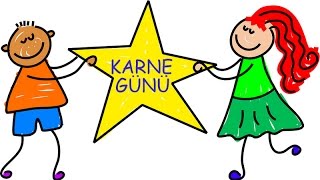 TARİHÖĞLEN01.06.2023Etli Taze Fasulye-Salçalı Makarna- Salatalık -Domates02.06.2023Ezogelin Çorba –Tavuklu Pilav-Ayran05.06.2023Tavuk Suyuna Çorba –Kıymalı Mantı -Yoğurt06.06.2023Fırında Orman Kebabı –Şehriyeli Pilav -Cacık07.06.2023Tavuklu Patates-Salçalı Makarna -Salata08.06.2023Tavuklu Şehriye Çorbası-Kıymalı Mantı -Yoğurt09.06.2023Ezogelin Çorba –Tavuklu Pilav-Ayran12.06.2023Patatesli Poğaça -Salatalık –Domates –Açık Çay13.06.2023Etli Patates –Bulgur Pilavı -Cacık14.06.2023Tavuklu Pilav-Ayran15.06.2023Fırında Orman Kebabı –Şehriyeli Pilav -Cacık16.06.2023Yoğurtlu Çorba –Kıtır Ekmek